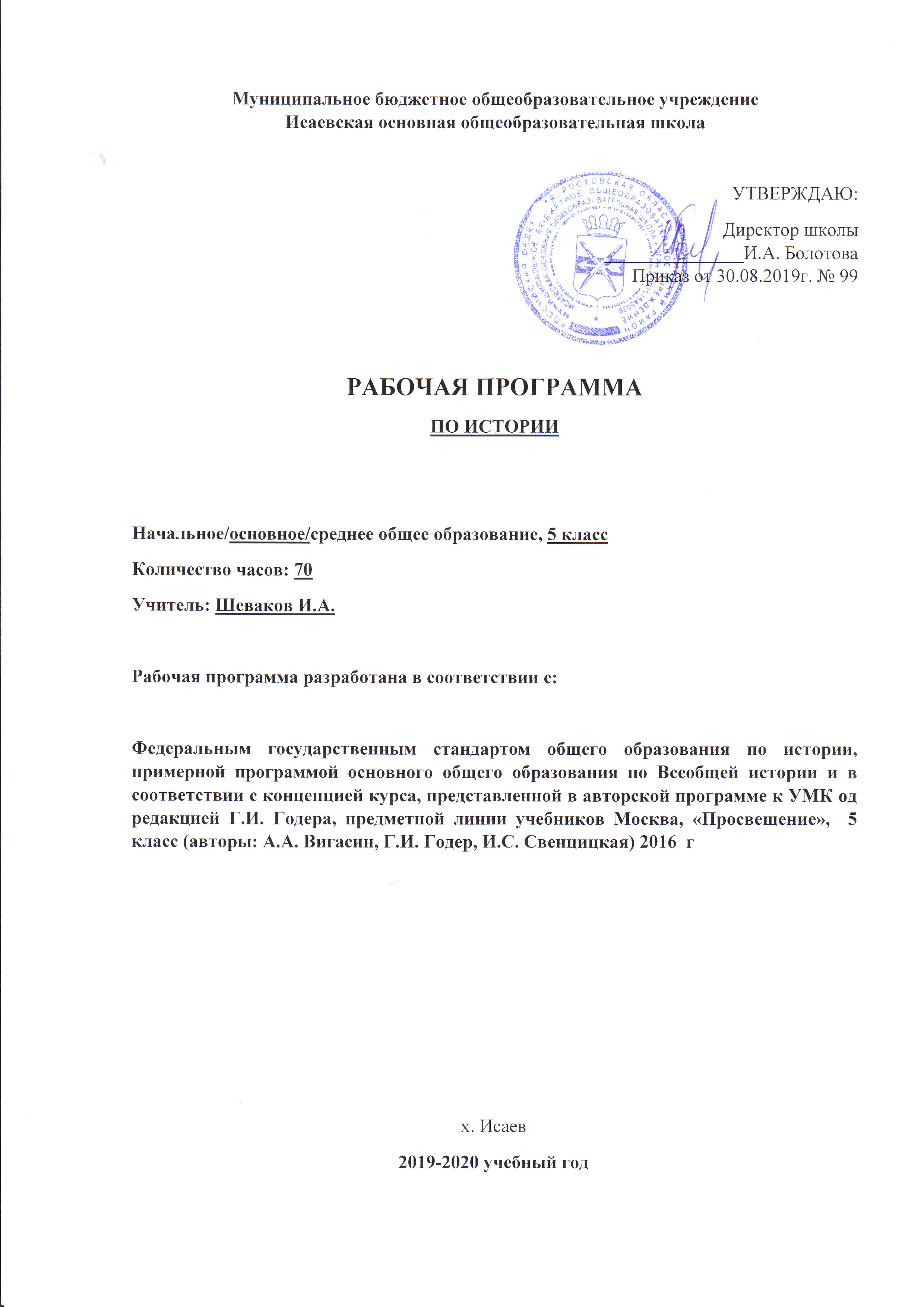 Планируемые результаты освоения учебного предметаПо завершении 5 класса обучающиеся научатся:Личностные результаты:осознание своей идентичности как гражданина страны, члена семьи, этнической и религиозной группы, локальной и региональной общности;освоение гуманистических традиций и ценностей современного общества, уважение прав и свобод человека;осмысление социально-нравственного опыта предшествующих поколений, способность к определению своей позиции и ответственному поведению в современном обществе;понимание культурного многообразия мира, уважение к культуре своего народа и других народов, толерантность.Метапредметные результаты:Регулятивные УУДУмение самостоятельно определять цели обучения, ставить и формулировать новые задачи в учебе и познавательной деятельности, развивать мотивы и интересы своей познавательной деятельности. Обучающийся сможет:анализировать существующие и планировать будущие образовательные результаты;идентифицировать собственные проблемы и определять главную проблему;выдвигать версии решения проблемы, формулировать гипотезы, предвосхищать конечный результат;ставить цель деятельности на основе определенной проблемы и существующих возможностей;формулировать учебные задачи как шаги достижения поставленной цели деятельности;обосновывать целевые ориентиры и приоритеты ссылками на ценности, указывая и обосновывая логическую последовательность шагов.Умение самостоятельно планировать пути достижения целей, в том числе альтернативные, осознанно выбирать наиболее эффективные способы решения учебных и познавательных задач. Обучающийся сможет:определять необходимые действие(я) в соответствии с учебной и познавательной задачей и составлять алгоритм их выполнения;обосновывать и осуществлять выбор наиболее эффективных способов решения учебных и познавательных задач;определять/находить, в том числе из предложенных вариантов, условия для выполнения учебной и познавательной задачи;выстраивать жизненные планы на краткосрочное будущее (заявлять целевые ориентиры, ставить адекватные им задачи и предлагать действия, указывая и обосновывая логическую последовательность шагов);выбирать из предложенных вариантов и самостоятельно искать средства/ресурсы для решения задачи/достижения цели;составлять план решения проблемы (выполнения проекта, проведения исследования);определять потенциальные затруднения при решении учебной и познавательной задачи и находить средства для их устранения.Умение соотносить свои действия с планируемыми результатами, осуществлять контроль своей деятельности в процессе достижения результата, определять способы действий в рамках предложенных условий и требований, корректировать свои действия в соответствии с изменяющейся ситуацией. Обучающийся сможет:определять совместно с педагогом и сверстниками критерии планируемых результатов и критерии оценки своей учебной деятельности;систематизировать (в том числе выбирать приоритетные) критерии планируемых результатов и оценки своей деятельности;отбирать инструменты для оценивания своей деятельности, осуществлять самоконтроль своей деятельности в рамках предложенных условий и требований;оценивать свою деятельность, аргументируя причины достижения или отсутствия планируемого результата;находить достаточные средства для выполнения учебных действий в изменяющейся ситуации и/или при отсутствии планируемого результата;работая по своему плану, вносить коррективы в текущую деятельность на основе анализа изменений ситуации для получения запланированных характеристик продукта/результата;устанавливать связь между полученными характеристиками продукта и характеристиками процесса деятельности и по завершении деятельности предлагать изменение характеристик процесса для получения улучшенных характеристик продукта;сверять свои действия с целью и, при необходимости, исправлять ошибки самостоятельно.Умение оценивать правильность выполнения учебной задачи, собственные возможности ее решения. Обучающийся сможет:определять критерии правильности (корректности) выполнения учебной задачи;анализировать и обосновывать применение соответствующего инструментария для выполнения учебной задачи;свободно пользоваться выработанными критериями оценки и самооценки, исходя из цели и имеющихся средств, различая результат и способы действий;оценивать продукт своей деятельности по заданным и/или самостоятельно определенным критериям в соответствии с целью деятельности;обосновывать достижимость цели выбранным способом на основе оценки своих внутренних ресурсов и доступных внешних ресурсов;фиксировать и анализировать динамику собственных образовательных результатов.Владение основами самоконтроля, самооценки, принятия решений и осуществления осознанного выбора в учебной и познавательной деятельности. Обучающийся сможет:наблюдать и анализировать собственную учебную и познавательную деятельность и деятельность других обучающихся в процессе взаимопроверки;соотносить реальные и планируемые результаты индивидуальной образовательной деятельности и делать выводы;принимать решение в учебной ситуации и нести за него ответственность;самостоятельно определять причины своего успеха или неуспеха и находить способы выхода из ситуации неуспеха;ретроспективно определять, какие действия по решению учебной задачи или параметры этих действий привели к получению имеющегося продукта учебной деятельности;демонстрировать приемы регуляции психофизиологических/ эмоциональных состояний для достижения эффекта успокоения (устранения эмоциональной напряженности), эффекта восстановления (ослабления проявлений утомления), эффекта активизации (повышения психофизиологической реактивности).Познавательные УУДУмение объяснять явления и процессы социальной действительности с научных позиций; рассматривать их комплексно в контексте сложившихся реалий и возможных перспектив.Способности анализировать реальные социальные ситуации, выбирать адекватные способы деятельности и модели поведения в рамках реализуемых основных социальных ролей, свойственных подросткам.Умение выполнять познавательные и практические задания, в том числе с использованием проектной деятельности на уроках и в доступной социальной практике, на:использование элементов причинно-следственного анализа;исследование несложных реальных связей и зависимостей;определение сущностных характеристик изучаемого объекта; выбор верных критериев для сравнения, сопоставления, оценки объектов;поиск и извлечение нужной информации по заданной теме в адаптированных источниках различного типа;перевод информации из одной знаковой системы в другую (из текста в таблицу, из аудиовизуального ряда в текст и др.); выбор знаковых систем адекватно познавательной и коммуникативной ситуации;подкрепление изученных положений конкретными примерами;оценку своих учебных достижений, поведения, черт своей личности с учётом мнения других людей, в том числе для корректировки собственного поведения в окружающей среде; выполнение в повседневной жизни этических и правовых норм, экологических требований;определение собственного отношения к явлениям современной жизни, формулирование своей точки зрения.3. Развитие мотивации к овладению культурой активного использования словарей и других поисковых систем. Обучающийся сможет:определять необходимые ключевые поисковые слова и запросы;осуществлять взаимодействие с электронными поисковыми системами, словарями;формировать множественную выборку из поисковых источников для объективизации результатов поиска;соотносить полученные результаты поиска со своей деятельностью.Коммуникативные УУДУмение организовывать учебное сотрудничество и совместную деятельность с учителем и сверстниками; работать индивидуально и в группе: находить общее решение и разрешать конфликты на основе согласования позиций и учета интересов; формулировать, аргументировать и отстаивать свое мнение. Обучающийся сможет:определять возможные роли в совместной деятельности;играть определенную роль в совместной деятельности;принимать позицию собеседника, определять свои действия и действия партнера, которые способствовали или препятствовали продуктивной коммуникации;строить позитивные отношения в процессе учебной и познавательной деятельности;корректно и аргументированно отстаивать свою точку зрения, критически относиться к собственному мнению, с достоинством признавать ошибочность своего мнения (если оно таково) и корректировать его;предлагать альтернативное решение в конфликтной ситуации;выделять общую точку зрения в дискуссии;договариваться о правилах и вопросах для обсуждения в соответствии с поставленной перед группой задачей;организовывать учебное взаимодействие в группе (определять общие цели, распределять роли, договариваться друг с другом и т. д.).Умение осознанно использовать речевые средства в соответствии с задачей коммуникации для выражения своих чувств, мыслей и потребностей для планирования и регуляции своей деятельности; владение устной и письменной речью, монологической контекстной речью. Обучающийся сможет:определять задачу коммуникации и в соответствии с ней отбирать речевые средства;отбирать и использовать речевые средства в процессе коммуникации с другими людьми (диалог в паре, в малой группе и т. д.);представлять в устной или письменной форме развернутый план собственной деятельности;соблюдать нормы публичной речи, регламент в монологе и дискуссии в соответствии с коммуникативной задачей;высказывать и обосновывать мнение (суждение) и запрашивать мнение партнера в рамках диалога;принимать решение в ходе диалога и согласовывать его с собеседником;использовать невербальные средства или наглядные материалы, подготовленные/отобранные под руководством учителя;делать оценочный вывод о достижении цели коммуникации непосредственно после завершения коммуникативного контакта и обосновывать его.Формирование и развитие компетентности в области использования информационно-коммуникационных технологий (далее – ИКТ). Обучающийся сможет:целенаправленно искать и использовать информационные ресурсы, необходимые для решения учебных и практических задач с помощью средств ИКТ;выделять информационный аспект задачи, оперировать данными, использовать модель решения задачи;под руководством учителя использовать компьютерные технологии (включая выбор адекватных задаче инструментальных программно-аппаратных средств и сервисов) для решения информационных и коммуникационных учебных задач, в том числе: вычисление, написание писем, сочинений, докладов, рефератов, создание презентаций и др.;использовать информацию с учетом этических и правовых норм;под руководством учителя создавать информационные ресурсы разного типа и для разных аудиторий, соблюдать информационную гигиену и правила информационной безопасности.Предметные результаты:овладение целостными представлениями об историческом пути человечества как необходимой основы для миропонимания и познания современного общества, истории собственной страны;способность применять понятийный аппарат исторического знания и приёмы исторического анализа для раскрытия сущности и значения событий и явлений прошлого и современности в курсах всеобщей истории;способность соотносить историческое время и историческое пространство, действия и поступки личностей во времени и пространстве;умения изучать и систематизировать информацию из различных исторических и современных источников, раскрывая её социальную принадлежность и познавательную ценность, читать историческую карту и ориентироваться в ней;расширение опыта оценочной деятельности на основе осмысления жизни и деяний личностей и народов в истории своей страны и человечества в целом;готовность применять исторические знания для выявления и сохранения исторических и культурных памятников своей страны и мира.Соотнесение элементов учебной деятельности школьников и ведущих процедур исторического познания позволяет определить структуру подготовки учащихся 5—9 классов по всеобщей истории в единстве её содержательных (объектных) и деятельностных (субъектных) компонентов.Предполагается, что в результате изучения истории в основной школе учащиеся должны овладеть следующими знаниями и умениями:1. Знание хронологии, работа с хронологией:указывать хронологические рамки и периоды ключевых процессов, а также даты важнейших событий всеобщей истории;соотносить год с веком, эрой, устанавливать последовательность и длительность исторических событий.Знание исторических фактов, работа с фактами:характеризовать место, обстоятельства, участников, этапы, особенности, результаты важнейших исторических событий;группировать (классифицировать) факты по различным признакам и основаниям.Работа с историческими источниками:читать историческую карту с опорой на легенду, ориентироваться в ней, соотносить местонахождение и состояние исторического объекта в разные эпохи, века, периоды;осуществлять поиск необходимой информации в одном или нескольких источниках (материальных, текстовых, изобразительных и др.), отбирать её, группировать, обобщать;сравнивать данные разных источников, выявлять их сходство и различия, время и место создания.Описание (реконструкция):последовательно строить рассказ (устно или письменно) об исторических событиях, их участниках;характеризовать условия и образ жизни, занятия людей, их достижения в различные исторические эпохи;на основе текста и иллюстраций учебника, дополнительной литературы, макетов, электронных изданий, интернет-ресурсов и т. п. составлять описание исторических объектов, памятников.Анализ, объяснение:различать факт (событие) и его описание (факт источника, факт историка);соотносить единичные исторические факты и общие явления;различать причину и следствие исторических событий, явлений;выделять характерные, существенные признаки исторических событий и явлений;раскрывать смысл, значение важнейших исторических понятий;сравнивать исторические события и явления, определять в них общее и различия;излагать суждения о причинах и следствиях исторических событий.Работа с версиями, оценками:приводить оценки исторических событий и личностей, изложенные в учебной литературе;определять и объяснять (аргументировать) своё отношение к наиболее значительным событиям и личностям в истории и их оценку.Применение знаний и умений в общении, социальной среде:применять исторические знания для раскрытия причин и оценки сущности современных событий;использовать знания об истории и культуре своего народа и других народов в общении с людьми в школе и внешкольной жизни как основу диалога в поликультурной среде;способствовать сохранению памятников истории и культуры (участвовать в создании школьных музеев, учебных и общественных мероприятиях по поиску и охране памятников истории и культуры).Система оценки планируемых результатовКритерии для оценивания устного ответа на уроках истории Оценка «5» ставится, если ученик: 1. Показывает глубокое и полное знание и понимание всего объема программного материала; полное понимание сущности рассматриваемых понятий, явлений и закономерностей, теорий, взаимосвязей. 2. Умеет составить полный и правильный ответ на основе изученного материала; выделять главные положения, самостоятельно подтверждать ответ конкретными примерами, фактами; самостоятельно и аргументировано делать анализ, обобщать, выводы. Устанавливает межпредметные (на основе ранее приобретенных знаний) и внутрипредметные связи, творчески применяет полученные знания в незнакомой ситуации. Последовательно, четко, связно, обоснованно и безошибочно излагает учебный материал: дает ответ в логической последовательности с использованием принятой терминологии; делает собственные выводы; формирует точное определение и истолкование основных понятий; при ответе не повторяет дословно текст учебника; излагает материал литературным языком; правильно и обстоятельно отвечает на дополнительные вопросы учителя. Самостоятельно и рационально использует наглядные пособия, справочные материалы, учебник, дополнительную литературу, первоисточники. 3. Самостоятельно, уверенно и безошибочно применяет полученные знания в решении проблем на творческом уровне; допускает не более одного недочета, который легко исправляет по требованию учителя. Оценка «4» ставится, если ученик: 1. Показывает знания всего изученного программного материала. Дает полный и правильный ответ на основе изученных теорий; допускает незначительные ошибки и недочеты при воспроизведении изученного материала, определения понятий, неточности при использовании научных терминов или в выводах и обобщениях; материал излагает в определенной логической последовательности, при этом допускает одну негрубую ошибку или не более двух недочетов и может их исправить самостоятельно при требовании или при небольшой помощи преподавателя; в основном усвоил учебный материал; подтверждает ответ конкретными примерами; правильно отвечает на дополнительные вопросы учителя. 2. Умеет самостоятельно выделять главные положения в изученном материале; на основании фактов и примеров обобщать, делать выводы, устанавливать внутрипредметные связи. Применяет полученные знания на практике в видоизмененной ситуации, соблюдает основные правила культуры устной и письменной речи, использует научные термины. 3. Не обладает достаточным навыком работы со справочной литературой, учебником, первоисточниками (правильно ориентируется, но работает медленно). Допускает негрубые нарушения правил оформления письменных работ. Оценка «3» ставится, если ученик: 1. Усвоил основное содержание учебного материала, имеет пробелы в усвоении материала, не препятствующие дальнейшему усвоению программного материала; материал излагает несистематизированно, фрагментарно, не всегда последовательно. 2. Показывает недостаточную сформированность отдельных знаний и умений; выводы и обобщения аргументирует слабо, допускает в них ошибки. 3. Допустил ошибки и неточности в использовании научной терминологии, определения понятий дал недостаточно четкие; не использовал в качестве доказательства выводы и обобщения из наблюдений, фактов или допустил ошибки при их изложении. 4. Испытывает затруднения в применении знаний, при объяснении конкретных явлений на основе теорий, или в подтверждении конкретных примеров практического применения теорий. 5. Отвечает неполно на вопросы учителя (упуская и основное), или воспроизводит содержание текста учебника, но недостаточно понимает отдельные положения, имеющие важное значение в этом тексте. 6. Обнаруживает недостаточное понимание отдельных положений при воспроизведении текста учебника (записей, первоисточников) или отвечает неполно на вопросы учителя, допуская одну - две грубые ошибки. Оценка «2» ставится, если ученик: 1. Не усвоил и не раскрыл основное содержание материала; не делает выводов и обобщений. 2. Не знает и не понимает значительную или основную часть программного материала в пределах поставленных вопросов или имеет слабо сформированные и неполные знания и не умеет применять их к решению конкретных вопросов. 3. При ответе (на один вопрос) допускает более двух грубых ошибок, которые не может исправить даже при помощи учителя. 4. Не может ответить ни на один их поставленных вопросов. 5. Полностью не усвоил материал.Контрольно измерительные материалы: Контрольные и проверочные Тесты по истории Древнего мира. 5 класс. А.А. Вигасин, Г.И. Годер, И.С. Свенцицкая https://nsportal.ru/shkola/istoriya/library/2016/04/17/testy-po-istorii-drevnego-mira-5-klass-a-a-vigasin-g-i-goder-i-sКонтрольные работы по истории Древнего мира 5 класс https://infourok.ru/kontrolnie-raboti-po-istorii-drevnego-mira-klass-1319631.htmlТребования к результатам обучения и освоения содержания курса  История Древнего мираОбучаемый научится:• определять место исторических событий во времени, объяснять смысл основных хронологических понятий, терминов (тысячелетие, век, до н. э., н. э.);• использовать историческую карту как источник информации о расселении человеческих общностей в эпохи первобытности и Древнего мира, расположении древних цивилизаций и государств, местах важнейших событий;• проводить поиск информации в отрывках исторических текстов, материальных памятниках Древнего мира;• описывать условия существования, основные занятия, образ жизни людей в древности, памятники древней культуры; рассказывать о событиях древней истории;• раскрывать характерные, существенные черты: а) форм государственного устройства древних обществ (с использованием понятий «деспотия», «полис», «республика», «закон», «империя», «метрополия», «колония» и др.); б) положения основных групп населения в древневосточных и античных обществах (правители и подданные, свободные и рабы); в) религиозных верований людей в древности;• объяснять, в чём заключались назначение и художественные достоинства памятников древней культуры: архитектурных сооружений, предметов быта, произведений искусства;• давать оценку наиболее значительным событиям и личностям древней истории.Обучаемый  получит возможность научиться:• давать характеристику общественного строя древнихгосударств;• сопоставлять свидетельства различных историческихисточников, выявляя в них общее и различия;• видеть проявления влияния античного искусствав окружающей среде;• высказывать суждения о значении и месте исторического и культурного наследия древних обществ в мировой истории.ТекстОбучаемый научится:• анализировать и характеризовать тексты различных типов речи, стилей, жанров с точки зрения смыслового содержания и структуры, а также требований, предъявляемых к тексту как речевому произведению;• осуществлять информационную переработку текста, передавая его содержание в виде плана (простого, сложного), аннотации, рецензии, реферата, тезисов, конспекта, схемы, таблицы;• создавать и редактировать собственные тексты различных типов речи, стилей, жанров с учетом требований к построению связного текста и в соответствии со спецификой употребления в них языковых средств;• сочетать разные функционально – смысловые типы речи в практике устного и письменного речевого общения.Обучаемый получит возможность научиться:• осуществлять информационную переработку текста, передавая его содержание в виде презентации;• выявлять имплицитную информацию текста на основе сопоставления иллюстративного материала с информацией текста, анализа подтекста (использованных языковых средств и структуры текста).Работа с текстом: оценка информацииОбучаемый научится:•откликаться на содержание текста: связывать информацию, обнаруженную в тексте, со знаниями из других источников; оценивать утверждения, сделанные в тексте, исходя из своих представлений о мире; находить доводы в защиту своей точки зрения;•на основе имеющихся знаний, жизненного опыта подвергать сомнению достоверность имеющейся информации, обнаруживать недостоверность получаемой информации, пробелы в информации и находить пути восполнения этих пробелов;•в процессе работы с одним или несколькими источниками выявлять содержащуюся в них противоречивую, конфликтную информацию;•использовать полученный опыт восприятия информационных объектов для обогащения чувственного опыта, высказывать оценочные суждения и свою точку зрения о полученном сообщении (прочитанном тексте).Обучаемый получит возможность научиться:•критически относиться к рекламной информации;•находить способы проверки противоречивой информации;•определять достоверную информацию в случае наличия противоречий или конфликтной ситуации.Формирование ИКТ – компетентности: создание письменных сообщенийОбучаемый научится:• создавать текст на русском языке с использованием слепого десятипальцевого клавиатурного письма;• сканировать текст и осуществлять распознавание сканированного текста;• осуществлять редактирование и структурирование текста в соответствии с его смыслом средствами текстового редактора;• создавать текст на основе расшифровки аудиозаписи, в том числе нескольких участников обсуждения, осуществлять письменное смысловое резюмирование высказываний в ходе обсуждений;• использовать средства орфографического и синтаксического контроля текста.Обучаемый получит возможность научиться:• использовать компьютерные инструменты, упрощающие расшифровку аудиозаписей.Формирование ИКТ – компетентности: коммуникация и социальное взаимодействиеОбучаемый научится:• выступать с аудиовидеоподдержкой, включая выступления перед дистанционной аудиторией;• участвовать в обсуждении (аудиовидеофорум, текстовый форум) с использованием возможностей Интернета;• использовать возможности электронной почты для информационного обмена;•вести личный дневник (блог) с использованием возможностей Интернета;• осуществлять образовательное взаимодействие в информационном пространстве образовательного учреждения (получение и выполнение заданий, получение комментариев, совершенствование своей работы, формирование портфолио;•соблюдать нормы информационной культуры, этики и права; с уважением относиться к частной информации и информационным правам других людей.Обучаемый получит возможность научиться:•взаимодействовать в социальных сетях, работать в группе над сообщениеСодержание учебного предмета «История» в 5 классеМесто учебного предмета «История» в учебном планеСогласно учебному плану МБОУ Исаевская ООШ на 2019-2020 уч.г. программа рассчитана на 68 часов в расчете 2 часа в неделю. В соответствии с учебным календарным графиком МБОУ Исаевская ООШ программа предусматривает 66 часов.Часть уроков выпадает на праздничные дни 5 (04.11.2019, 24.02.2020, 09.03.2020, 4.05.2020, 11.05.2020).Темы, предусмотренные на данные даты, будут пройдены за счет уплотнения учебного материала.ИСТОРИЯ ДРЕВНЕГО МИРА (67 ч) Курсивом отмечены темы, подлежащие изучению, но не включенные в требования к уровню подготовки учащихся. Эти темы вынесены на самостоятельное изучение учениками с последующим контролем усвоения.Введение в историю (3 часа)Летоисчисление (счет лет «до н.э.» и «н.э.»).  Исторические источники. Исторические события. Причинные связи между событиями. Понятия «Первобытность» и «Древний мир». Хронологические рамки древней историиЖизнь первобытных людей (5 часов)Предки человека. Расселение древнейшего человечества. Влияние природных условий на жизнь первобытных людей. Стоянки первобытных людей на территории нашей страны, края. Занятия, орудия труда первобытных людей. Родоплеменные отношения.Переход от собирательства к земледелию и скотоводству. Соседская община. Развитие ремесла. Обмен произведенными продуктами. Представления первобытных людей об окружающем мире. Первобытные верования. Зарождение искусства. Древний Египет (7 часов)Древний Египет: природные условия, население. Земледельцы и ремесленники, их труд, жилища, быт. Рабы и их роль в хозяйственной жизни. Возникновение государства в Древнем Египте. Фараон, жрецы, чиновники. Религия древних египтян. Мифы о богах. Храмы и пирамиды. Научные познания, письменность и школа в Древнем Египте. Древний Восток (12 часов)Древние государства Передней Азии и Восточного Средиземноморья: Древнее Междуречье: природные условия, население. Сказания о героях и богах. Древний Вавилон. Законы Хаммурапи. Ассирийская держава. Палестина и Финикия: природные условия, занятия жителей, ремесла и торговля. Религиозные верования. Возвышение Персидской державы и ее завоевания. Древняя Индия: природные условия, население. Варны. Касты. Религиозные верования, легенды и сказания. Будда. Древний Китай: природные условия, население. Империя Цинь. Император и его подданные. Возникновение религиозно-философских учений. Конфуций. Научные знания и изобретения. Великая китайская стена.Культурное наследие цивилизаций Древнего Востока. Древняя Греция и эллинистический мир (21 час)Природные условия Древней Греции. Население, его занятия. Эллины. Древнейшие государства (Крит, Микены). Древнегреческая мифология. Легенды о людях и богах. Поэмы Гомера «Илиада» и «Одиссея». Полис – город-государство. Развитие земледелия, ремесла и торговли. Свободные и рабы. Афины. Афинская демократия. Демос и знать. Спарта. Греческие колонии. Греко-персидские войны. Пелопонесские войны.Возвышение Македонии. Завоевания Александра Македонского и его держава. Греция и государства Востока под властью преемников Александра. Культурное наследие Древней Греции и эллинистического мира. Развитие научных и философских знаний. Архимед.Платон. Аристотель. Школа и образование. Литература и театральное искусство. Архитектура и скульптура. Олимпийские игры.Контроль знаний: промежуточное  тестирование.Древний Рим (18 часов)Природные условия и население древней Италии. Этруски. Легенды об основании Рима. Религиозные верования римлян. Патриции и плебеи. Возникновение Римской республики. Консулы, сенаторы и трибуны. Войны с Карфагеном. Господство Рима в Средиземноморье. Рабство в Древнем Риме. Восстания рабов. Спартак. Гражданские войны.Гай Юлий Цезарь. Установление императорской власти. Римская империя: территория, управление. Римское право. Империя и соседние народы. Возникновение и распространение христианства. Библия. Гонения на христиан. Христианские святые и мученики. Признание христианства государственной религией Римской империи. Разделение Римской империи на Западную и Восточную. Рим и варвары. Готы и гунны. Падение Западной Римской империи. Культурное наследие Древнего Рима. Архитектура и скульптура. Римская литература и театр, «золотой век» поэзии. Ораторское искусство.ТЕМАТИЧЕСКОЕ ПЛАНИРОВАНИЕКалендарно-тематическое планирование№РазделКоличество часов1Что изучает история 32Жизнь первобытных людей 5 3Древний Египет 7 4Древний Восток 12 5Древняя Греция  21 6Древний Рим18 № урокаДатаДатаРаздел, тема урока, количество часовМатериально-техническое обеспечение№ урокапо планупо фактуРаздел, тема урока, количество часовМатериально-техническое обеспечениеРаздел I. Что изучает история (3ч)Раздел I. Что изучает история (3ч)Раздел I. Что изучает история (3ч)Раздел I. Что изучает история (3ч)Раздел I. Что изучает история (3ч)Раздел I. Что изучает история (3ч)102.09Введение в историюhttp://school-collection.edu.ruhttp://school-collection.edu.ru204.09Исторические источники.  Вспомогательные исторические наукиhttp://ppt4web.ru/istorija/istochniki-znanijj-o-proshlom0.htmlhttp://ppt4web.ru/istorija/istochniki-znanijj-o-proshlom0.html309.09 Счёт лет в историиhttp://lesson-history.narod.ru/flash.htmhttp://lesson-history.narod.ru/flash.htmРаздел II. Жизнь первобытных людей (5 часов)Раздел II. Жизнь первобытных людей (5 часов)Раздел II. Жизнь первобытных людей (5 часов)Раздел II. Жизнь первобытных людей (5 часов)Раздел II. Жизнь первобытных людей (5 часов)Раздел II. Жизнь первобытных людей (5 часов)411.09Древнейшие людиДревнейшие людиПрезентация к уроку истории «Древнейшие люди " URL:http//www.uchportal.ru//load / 53-1-0-8607516.09Родовые  общины охотников и собирателейРодовые  общины охотников и собирателейURL:http:// prezentacii.com/ istorii/376-rodovye-obschinyohotnikov-i-sobirateley.html628.09Возникновение искусства и религиозных верованийВозникновение искусства и религиозных верованийURL:http://powerpt.ru:/ prezentacii/poistorii/1883- vozniknovenie-iskusstva-ireligioznyh-verovaniy.htlm723.09Возникновение земледелия и скотоводстваВозникновение земледелия и скотоводстваURL:http://www.uchportal.ru//loa d/ 54-1-0-4518825.09Появление неравенства и знатиКонтрольный тест  по теме: «Жизнь первобытных людей» Появление неравенства и знатиКонтрольный тест  по теме: «Жизнь первобытных людей» http://pedsovet.su/ load /126-1-0- 16350Раздел III.Древний Египет (7 ч)Раздел III.Древний Египет (7 ч)Раздел III.Древний Египет (7 ч)Раздел III.Древний Египет (7 ч)Раздел III.Древний Египет (7 ч)Раздел III.Древний Египет (7 ч)930.09Государство на берегах НилаГосударство на берегах НилаURL:http://www.uchportal.ru//loa d/ 54-1-0-4527 Карта «Древний Египет»1002.10Как жили земледельцы и ремесленники в ЕгиптеКак жили земледельцы и ремесленники в ЕгиптеURL:http//nsportal.ru// shkola/ istoriya/library/1107.10Жизнь египетского вельможиЖизнь египетского вельможиURL:http://www.uchportal.ru//loa d/ 54-1-0-45481209.10Военные походы фараоновВоенные походы фараоновURL:http://www.uchportal.ru//loa d/ 54-1-0-45511314.10Религия древних египтянРелигия древних египтянURL:http:// prezentacii.com/ istorii/-4021416.10Искусство Древнего ЕгиптаИскусство Древнего ЕгиптаURL:http//nsportal.ru// shkola/ istoriya/library1521.10Письменность и знания древних египтянКонтрольный тест по теме : «Древний Египет»Письменность и знания древних египтянКонтрольный тест по теме : «Древний Египет»URL:http://metodisty.ru/m/files/vi ew/urok_istorii_v_teme_- pismennost_i_znaniya_drevnih_egiptyanРаздел IV. Древний Восток (12 часов)Раздел IV. Древний Восток (12 часов)Раздел IV. Древний Восток (12 часов)Раздел IV. Древний Восток (12 часов)Раздел IV. Древний Восток (12 часов)Раздел IV. Древний Восток (12 часов)  1623.10Древнее ДвуречьеДревнее ДвуречьеКарта «Междуречье и Восточное Средиземноморье1706.11Вавилонский царь Хаммурапи и его законыВавилонский царь Хаммурапи и его законыКарта «Междуречье и Восточное Средиземноморье». Презентация «Вавилонский царь Хаммурапи и его законы» URL:http:// powerpt.ru:/ prezentacii.com/ istorii/-14441806.11Финикийские мореплавателиФиникийские мореплавателиКарта «Междуречье и Восточное Средиземноморье». URL:http://www.modernlib.ru1911.11Библейские сказанияБиблейские сказанияURL:http://www.uchportal.ru//loa d/ 53-1-0-45892013.11Древнееврейское царствоДревнееврейское царствоURL:http://shlyahtun.ucoz.ru/2-1- 0-1182118.11Ассирийская державаАссирийская державаURL:http://www.uchportal.ru//loa d/ 54-1-0-46102220.11Персидская держава «царя царей»Персидская держава «царя царей»» URL:http:// prezentacii.com/ istorii/-10852325.11Природа и люди Древней ИндииПрирода и люди Древней ИндииКарта «Индия и Китай в древности» Презентация «Природа и люди Древней Индии» URL:http://мир презентаций.рф/ load/istorija/2427.11Индийские кастыИндийские кастыКарта «Индия и Китай в древности» Презентация «Индийские касты» http://pedsovet.su/ load /130-1-0- 81882502.12Чему учил китайский мудрец КонфуцийЧему учил китайский мудрец КонфуцийКарта «Индия и Китай в древности» Презентация «Чему учил китайский мудрец Конфуций» URL:http:// prezentacii.com/ istorii/-11842604.12Первый властелин единого КитаяПервый властелин единого КитаяURL:http://www.zavuch.info/meto dichka/obchestvovseobhistor/historic2709.12Контрольный тест по теме: «Древний Восток»Контрольный тест по теме: «Древний Восток»Раздел V. Древняя Греция  (21 ч)Раздел V. Древняя Греция  (21 ч)Раздел V. Древняя Греция  (21 ч)Раздел V. Древняя Греция  (21 ч)Раздел V. Древняя Греция  (21 ч)Раздел V. Древняя Греция  (21 ч)2811.12Греки и критяне. Греки и критяне. Карта «Греция в IV в. до н.э.» Презентация «Греки и критяне» URL:http//nsportal.ru// shkola/ istoriya/library2916.12Микены и ТрояМикены и ТрояКарта «Греция в IV в. до н.э.» Презентация «Микены и Троя» URL:http://www.uchportal.ru//loa d/ 54-1-0-90513018.12Поэма Гомера «Илиада»Поэма Гомера «Илиада»URL:http://www.uchportal.ru//loa d/ 53-1-0-20152 URL:http://pedsovet.su/ load /31- 1-0-125763123.12Поэма Гомера «Одиссея»Поэма Гомера «Одиссея»URL:http://www.uchportal.ru//loa d/ 53-1-0-201523225.12Религия древних грековРелигия древних греков» URL:http:// prezentacii.com/ istorii/9763313.01Земледельцы Аттики теряют землю и свободуЗемледельцы Аттики теряют землю и свободуКарта «Древняя Греция» Презентация «Земледельцы Аттики теряют землю и свободу3415.01Зарождение демократии в АфинахЗарождение демократии в АфинахURL:http://pedsovet.su/ load /130- 1-0-93073520.01Древняя СпартаДревняя СпартаПрезентация «Древняя Спарта» URL:http:// prezentacii.com/ istorii/12903622.01Греческие колонии на берегах Средиземного, Черного морей и на Дону(региональный компонент)Греческие колонии на берегах Средиземного, Черного морей и на Дону(региональный компонент)URL:http://powerpt.ru:/ prezentacii/poistorii/7183727.01Олимпийские игры в древностиОлимпийские игры в древностиПрезентация «Олимпийские игры в древности» URL:http://www.uchportal.ru//loa d/ 53-1-0-134923829.01Победа греков над персами в Марафонской битвеПобеда греков над персами в Марафонской битвеКарта «Древняя Греция» Презентация «Марафонская битва. Нашествие персов на Элладу» URL:http://pedsovet.su/ load /130- 1-0-93463903.02Нашествие персидских войск на Элладу Нашествие персидских войск на Элладу URL:http:// prezentacii.com/ istorii/1554005.02В гаванях афинского порта ПирейВ гаванях афинского порта ПирейКарта «Древняя Греция»  Презентация «В гаванях афинского порта Пирей» URL:http:// prezentacii.com/ istorii/1554110.02В городе богини АфиныВ городе богини АфиныПрезентация «В городе богини Афины» URL:http://www.uchportal.ru//loa d/ 53-1-0-224864212.02В афинских школах и гимназияхВ афинских школах и гимназияхПрезентация «В афинских школах и гимнасиях» URL:http://oocschool.ru/kop12.html4317.02В театре ДионисаВ театре ДионисаПрезентация «В театре Диониса» URL:http://musika.ucoz.ru/load/ra boty_uchashikhsja/1-1-0-254419.02Афинская демократия при ПериклеАфинская демократия при ПериклеПрезентация «Афинская демократия при Перикле» URL:http://festival.1september.ru/ articles/5251324526.02Города Эллады  подчиняются МакедонииГорода Эллады  подчиняются МакедонииПрезентация «Города Эллады подчиняются Македонии» URL:http://900igr.net/ prezentacii./ istoriya/MaedonijaGrecia/0024626.02Поход Александра Македонского на ВостокПоход Александра Македонского на ВостокПрезентация «Поход Александра Македонского на Вос ток» URL:http//nsportal.ru// shkola/ istoriya/library4702.03В Александрии Египетской. В Александрии Египетской. Презентация «В Александрии Египетской» URL:http://festival.1september.ru/ articles/5516794804.03Контрольный тест по теме : «Древняя Греция»Контрольный тест по теме : «Древняя Греция»Раздел VI. Древний Рим(18 часов)Раздел VI. Древний Рим(18 часов)Раздел VI. Древний Рим(18 часов)Раздел VI. Древний Рим(18 часов)Раздел VI. Древний Рим(18 часов)Раздел VI. Древний Рим(18 часов)4911.03Древнейший РимДревнейший Рим Карта «Древняя Италия» Презентация «Древнейший Рим» URL:http//pptpresentation.ru/popularniepresentasii/9385011.03Завоевание Римом ИталииЗавоевание Римом ИталииКарта «Завоевание Римом Италии» Презентация «Завоевание Римом Италии» URL:http:// prezentacii.com/ istorii/10805116.03Устройство Римской республикУстройство Римской республикПрезентация «Устройство Римской республики» URL:http//www.proshkolu.ru/user /Khamitova77/file/273801/5218.03Вторая война Рима с КарфагеномВторая война Рима с КарфагеномПрезентация «Вторая война Рима с Карфагеном» URL:http//referats.allbest.ru/histor y/8700361.htlm5301.04Установление господства Рима во всем СредиземноморьеУстановление господства Рима во всем СредиземноморьеКарта «Господство Рима в Средиземноморье» Презентация «Установление господства Рима во всем Средиземноморье» URL:http://powerpt.ru:/ prezentacii/poistorii/18835406.04Рабство в Древнем РимеРабство в Древнем РимеПрезентация «Рабство в Древнем Риме» URL:http://900igr.net/ prezentacii./ istoriya5508.04Земельный закон братьев ГракховЗемельный закон братьев ГракховПрезентация «Земельный закон братьев Гракхов» URL:http://900igr.net/ prezentacii./ istoriya/5613.04Восстание СпартакаВосстание Спартака, Презентация «Восстание Спартака» URL:http:// prezentacii.com/ istorii/9155715.04Единовластие ЦезаряЕдиновластие ЦезаряПрезентация «Единовластие Цезаря» URL:http://powerpt.ru:/ prezentacii/poistorii/14525820.04Установление империи в РимеУстановление империи в Риме Презентация «Установление империи» Ученические презентации. Карта «Рим в эпоху империи»5922.04Соседи Римской империиСоседи Римской империиКарта «Рим в эпоху империи»6027.04В Риме при императоре НеронеВ Риме при императоре НеронеПрезентация «Знаменитые императоры: Нерон и Траяна» URL:http:// prezentacii.com/ istorii/4156129.04Первые христиане и их учениеПервые христиане и их учениеПрезентация «Первые христиане и их учение» URL:http://www/histerl.ru/statie/r aznoe6206.05Расцвет империи во II веке Расцвет империи во II веке Карта «Рим в эпоху империи» Презентация «Расцвет Римской империи во II в.» URL:http://www.twirpx.com/file/4 710876313.05«Вечный город» и его жители «Вечный город» и его жители Карта «Рим в эпоху империи» Презентация «Расцвет Римской империи во II в.» Презентация«Вечный город» и его жители» URL:http://powerpt.ru:/ prezentacii/poistorii/14516418.05Римская империя при КонстантинеРимская империя при КонстантинеПадение Западной Римской империи(2)6520.05Взятие Рима варварамиВзятие Рима варварамиКарта «Рим в эпоху империи» Презентация «Римская империя при Константине» URL:http://powerpt.ru:/ prezentacii/poistorii/14506625.05Контрольный тест по теме: «Римская империя»Контрольный тест по теме: «Римская империя»6727.05Итоговое повторенниеИтоговое повторенние